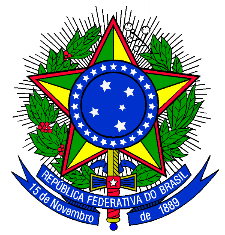 MINISTÉRIO DA TRANSPARÊNCIA E CONTROLADORIA-GERAL DA UNIÃODIRETORIA DE GESTÃO INTERNAPEDIDO DE ESCLARECIMENTO Nº 03 – PE Nº 09/2017Pedido de Esclarecimento 3: QUESTIONAMENTO 1: Referente à página 42, “Especificação Técnica”, item 6 e seus componentes 6.1 a 6.6:“6. Gravadora (R-VMTCS-PROBUN-K9)”Questionamento:O fabricante Cisco Systems não vende mais a solução R-VMTCS-PROBUN-K9 e seus componentes desde 12 maio 2017, conforme anuncio oficial que pode ser consultado no link abaixo:https://www.cisco.com/c/en/us/products/collateral/conferencing/telepresence-content-server/eos-eol-notice-c51-738191.htmlA solução recomendada pelo fabricante é chamada Cisco Meeting Server (CMS), entendemos que devemos fornecer a solução substituta chamada Cisco Meeting Server (CMS) com o componente de gravação, e capacidade de 60 participantes em qualidade SD (Standard Definition) ou 30 participantes em FULL HD (1080p30), considerando o licenciamento para pelo menos 07 reuniões simultâneas com múltiplos participantes e o gravador do Cisco CMS  fornecido com capacidade para 05 gravações simultâneas. Esta correto o nosso entendimento?RESPOSTA 1:O entendimento está parcialmente correto. Deve ser fornecida solução composta pelo CMS e Vbrick DME, observadas as considerações abaixo:Deve ser fornecida a migração do servidor VCS Expressay para o servidor Expressway-E em ambiente virtualizado.Deve ser fornecida a migração do servidor VCS Control para o servidor Expressway-C em ambiente virtualizado.Deve ser fornecida a migração das licenças de registro de endpoints do VCS Control para o Expressway-C, contemplando todos os codecs da CGU (55 no total), dos seguintes modelos: 15 - Cisco SX2032 - Tandberg 95MXP3 - Tandberg 990MX5 - Polycon VSX 3000ADeve ser fornecido hardware dedicado (Cisco Meeting Server 1000) para acomodar os diversos componentes do CMS. Para acomodar os seguintes componentes, a CGU fornecerá ambiente virtualizado conforme requisitos indicados pelo fabricante:Vbrick DMEExpressway-CExpressway-EO CMS deve permitir que sejam realizadas 6 (seis) conferências simultâneas, independentemente da quantidade de participantes de cada conferência, respeitando os limites totais do CMS e seu hardware. Será permitida a migração de licenças da MCU 4515 para atender este requisito.A solução deve permitir a geração de streamings em multicast.Não será utilizado o CUCM.Deve ser observado o valor estimado para o equipamento TCS.Deverão ser consideradas 5 (cinco) gravações simultâneas. O mesmo limite de 5 (cinco) também deve incluir as transmissões de streaming, ou seja, as sessões com gravação e as sessões com streaming somadas não devem ultrapassar o número de 5. Caso uma sessão esteja sendo gravada e transmitida por streaming, deverá contar apenas uma vez para aferição do referido limite.Todos os itens fornecidos/migrados devem ter suporte por 36 (trinta e seis) meses.